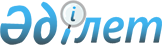 Об организации приписки в 2011 году, к призывному участку граждан мужского пола 1994 года рождения, проживающие на территории Сарысуского районаРешение Акима Сарысуского района Жамбылской области от 13 декабря 2010 года № 18. Зарегистрировано Управлением юстиции Сарысуского района 19 января 2011 года за № 6-9-107      Примечание РЦПИ:

      В тексте сохранена авторская орфография и пунктуация.

      На основании подпункта 13) пункта 1 статьи-33 Закона Республики Казахстан от 23 января 2001 года «О местном государственном управлении и самоуправлении в Республике Казахстан», в соответствии пунктом 3 статьи-17 Закона Республики Казахстан от 8 июля 2005 года «О воинской обязанности и воинской службе» и Постановления Правительства Республики Казахстан от 5 мая 2006 года № 371 «Об утверждении Правил о порядке ведения воинского учета военнообязанных и призывников в Республике Казахстан» РЕШИЛ:



      1. Начальнику государственного учреждения «Объединенный отдел по делам обороны города Жанатас Жамбылской области» Е.Абдуллаеву (по согласованию) рекомендовать в январе-марте месяце 2011 года провести приписку для воинского учета к призывному участку граждан мужского пола 1994 года рождения, проживающие на территории Сарысуского района.



      2. Акимам города Жанатас и аульных округов обеспечить своевременную явку к призывному участку, оповестить граждан подлежащих к приписке о призыве к приписке в государственное учреждение «Объединенный отдел по делам обороны города Жанатас Жамбылской области».



      3. Обеспечить организованное и своевременное направление граждан мужского пола 1994 года рождения, обучающихся в учреждениях образования района в призывные участки по согласованному графику государственного учреждения «Отдел образования, физической культуры и спорта акимата Сарысуского района» с государственным учреждением «Объединенный отдел по делам обороны города Жанатас Жамбылской области».



      4. Главному врачу коммунального государственного казенного предприятия «Центральная поликлиника Сарысуского района управления здравоохранения акимата Жамбылской области» Ж.Амирееву (по согласованию) рекомендовать организацию военно-врачебной экспертизы во время проведения приписки к призывному участку для установления степени годности граждан к воинской службе в порядке, определяемом Постановлением Правительства Республики Казахстан от 30 января 2010 года № 44 «Об утверждении Правил проведения военно-врачебной экспертизы и Положения об органах военно-врачебной экспертизы».



      5. Начальнику государственного учреждения «Отдел внутренних дел Сарысуского района Департамента внутренних дел Жамбылской области» Б.Нуркенову (по согласованию) организовать в пределах своей компетенции осуществление розыска и задержание лиц, уклоняющихся от выполнения воинской обязанности.



      6. Контроль за исполнением настоящего решения возложить на временно исполняющего обязанности заместителя акима района Токсанбаеву М.Ж.



      7. Настоящее решение вступает в силу со дня регистрации в органах Юстиции и вводится в действие по истечении десяти календарных дней со дня первого официального опубликования.      Аким района                                Ж.ОмаровСОГЛАСОВАНО:Начальник государственного учреждения

«Объединенный отдел по делам обороны

города Жанатас Жамбылской области»

Е.Абдуллаев

13 декабря 2010 годаНачальник государственного учреждения

«Отдел внутренних дел Сарысуского района

Департамента внутренних дел Жамбылской области»

Б.Нуркенов

13 декабря 2010 года Главный врач коммунального государственного

казенного предприятия «Центральная

поликлиника Сарысуского района

управления здравоохранения акимата

Жамбылской области»

Ж.Амиреев

13 декабря 2010 жыл
					© 2012. РГП на ПХВ «Институт законодательства и правовой информации Республики Казахстан» Министерства юстиции Республики Казахстан
				